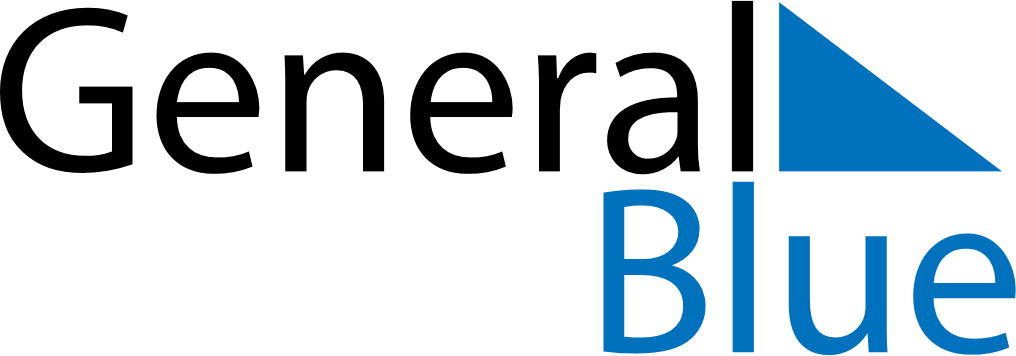 2020 – Q2Isle of Man  2020 – Q2Isle of Man  2020 – Q2Isle of Man  2020 – Q2Isle of Man  2020 – Q2Isle of Man  AprilAprilAprilAprilAprilAprilAprilSUNMONTUEWEDTHUFRISAT123456789101112131415161718192021222324252627282930MayMayMayMayMayMayMaySUNMONTUEWEDTHUFRISAT12345678910111213141516171819202122232425262728293031JuneJuneJuneJuneJuneJuneJuneSUNMONTUEWEDTHUFRISAT123456789101112131415161718192021222324252627282930Apr 10: Good FridayApr 12: Easter SundayApr 13: Easter MondayMay 8: Early May bank holiday (VE day)May 25: Spring bank holidayJun 12: Tourist Trophy, Senior Race DayJun 21: Father’s Day